LUNDI 14 JANVIER 2013 : Groupes 1, 2 et 3.Elèves de Seconde option théâtre des établissements suivants : Lycée Romain Rolland de ClamecyLycée Stephen Liégeard de Brochon   Lycée Raoul Follereau de Nevers Groupe 1 : dirigé par Sylvain Paolini, comédien et metteur en scène, et Sophie Quenault, professeure (élèves de Nevers et Brochon.) Groupe 2 : dirigé par Sylvain Marmorat, comédien et metteur en scène, et Hélène Néault, professeure (élèves de Clamecy et Nevers)  Groupe 3 : dirigé par Marie-Julie de Coligny, comédienne et metteure en scène, et Catherine Pichot-Martin, professeure (élèves de Brochon et Nevers)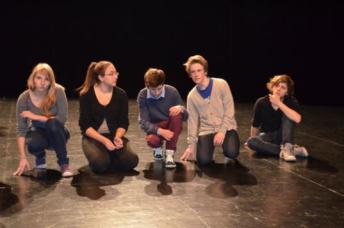 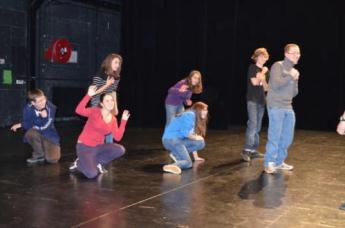 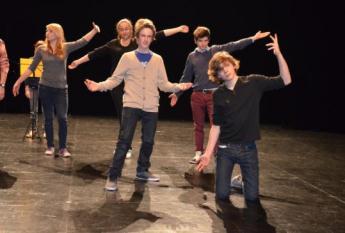 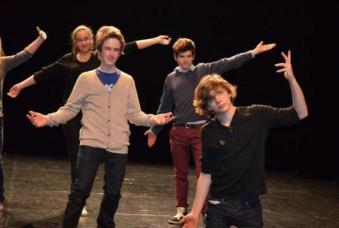 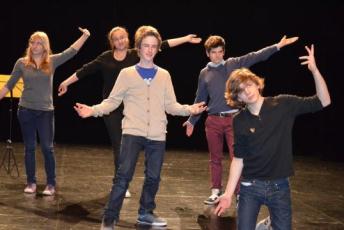 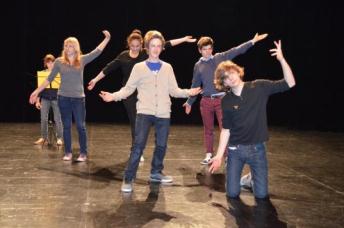 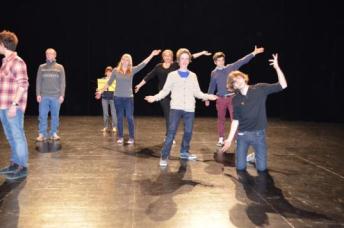 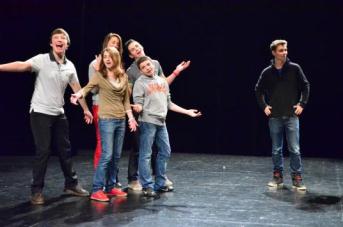 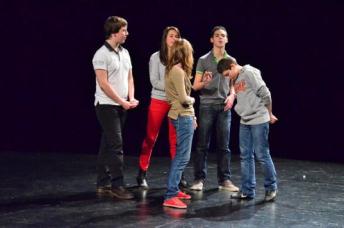 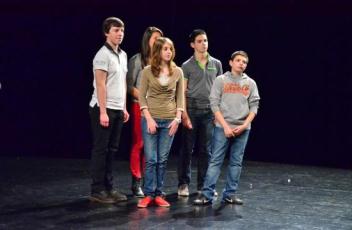 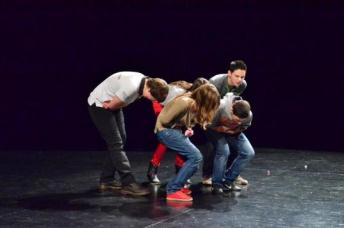 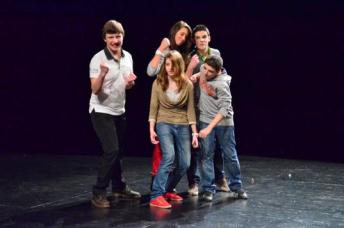 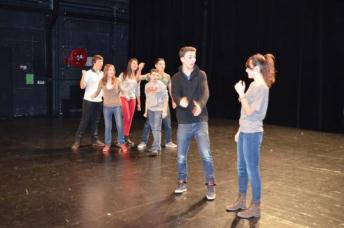 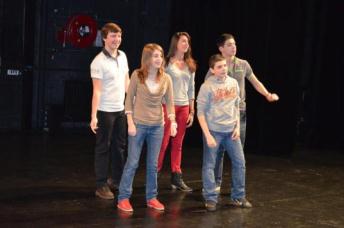 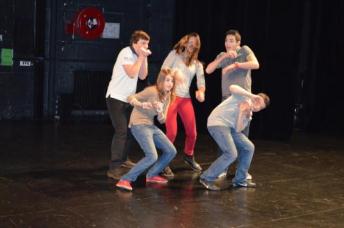 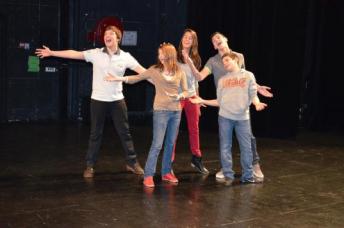 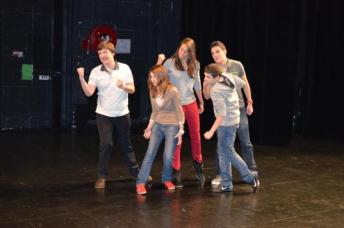 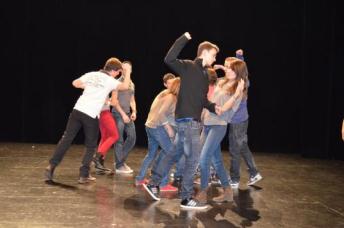 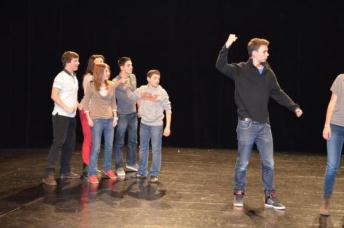 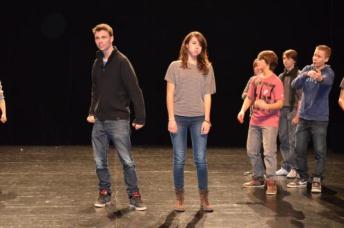 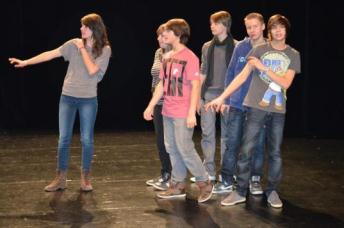 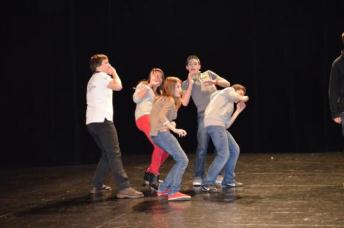 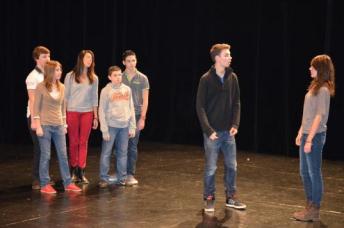 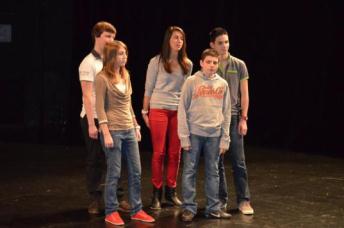 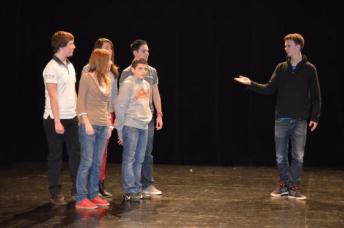 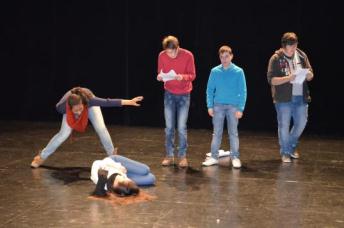 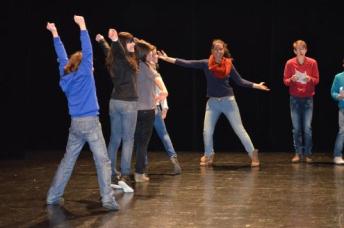 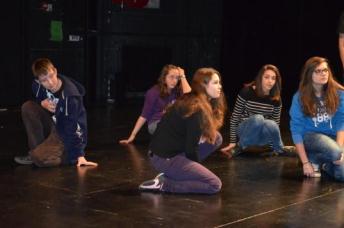 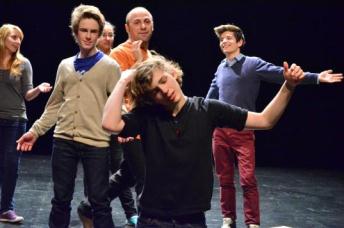 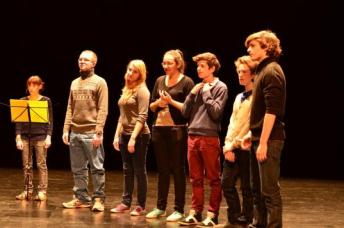 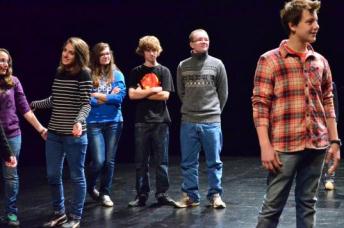 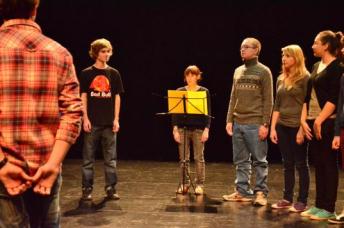 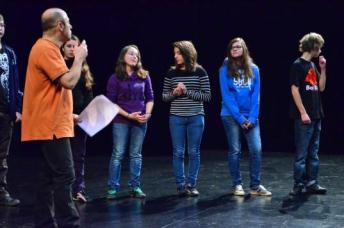 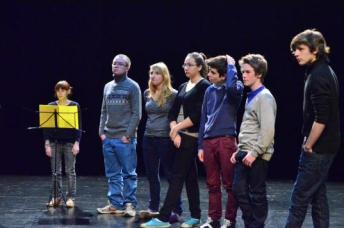 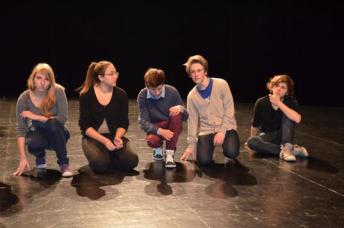 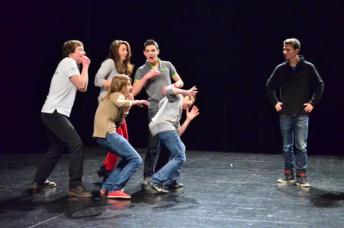 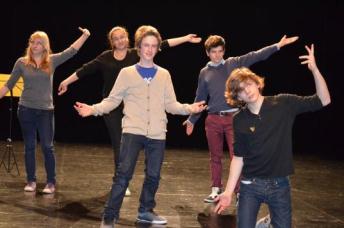 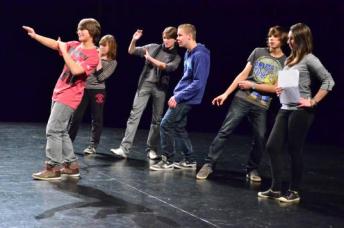 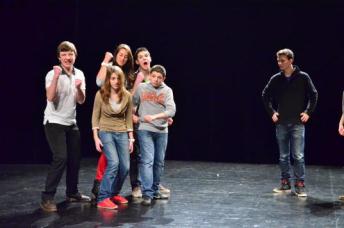 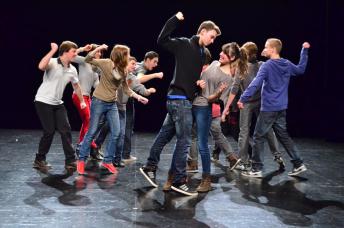                           TRAVERSES 8 – Présentation finale des travaux